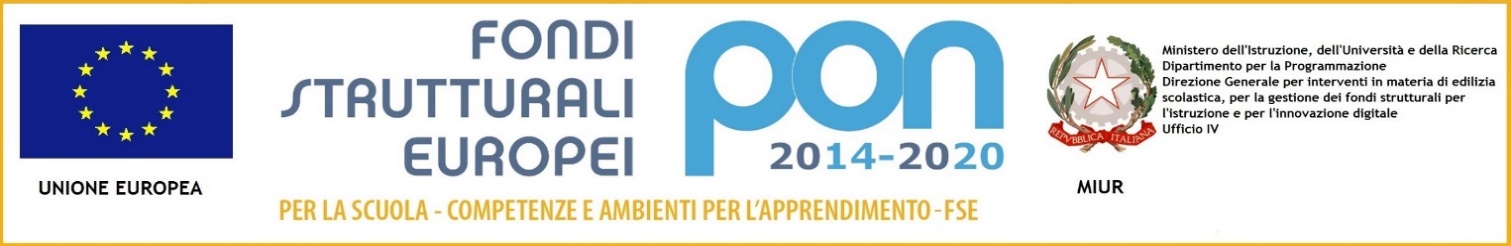 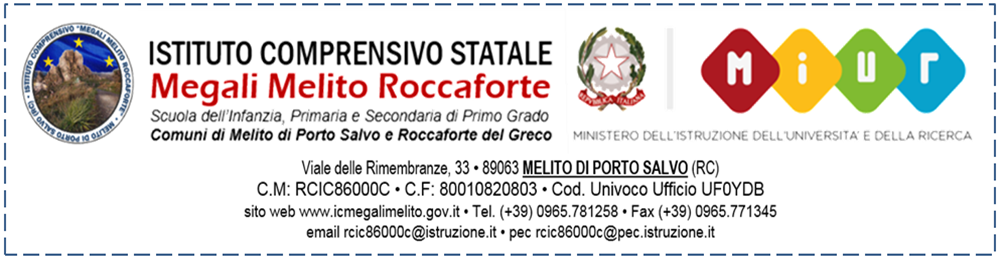 Al Dirigente ScolasticoI.C. MEGALI MELITO ROCCAFORTEViale delle Rimembranze, 33 89063 Melito di Porto SalvoAvviso del MIUR AOODGEFID/Prot. n. 1953 del 21/02/2017. Competenze di base “Fondi Strutturali  Europei Programma Operativo Nazionale “Per la scuola, competenze e ambienti per l’apprendimento” 20142020. Asse I – Istruzione – Fondo Sociale Europeo (FSE). Obiettivo Specifico 10.2 – Miglioramento delle competenze chiave degli allievi, anche mediante il supporto dello sviluppo delle capacità di docenti, formatori e staff. Azione 10.2.1 Azioni specifiche per la scuola dell’infanzia (linguaggi e multimedialità – espressione creativa espressività corporea); Azione 10.2.2. Azioni di integrazione e potenziamento delle aree disciplinari di base (lingua italiana, lingue straniere, matematica, scienze, nuove tecnologie e nuovi linguaggi, ecc.). Cod: 10.2.1A-FSEPON-CL-2017-42  Titolo: “SALTO, CANTO, IMPARO e Cod: 10.2.2A-FSEPON-CL-2017-68 Titolo: IO CITTADINO ATTIVO -  Il/La sottoscritto/aCognome _________________________________ Nome_____________________________________ nato/a________________________________il ___________e residente a ______________________   in Via ___________________________________________________ n. ________ cap ____________ prov. __________ docente a tempo indeterminato/determinato presso codesto Istituto -  Codice fiscale __________________________________tel. _____________ cellulare___________________ e-mail ___________________________________ CHIEDEdi poter partecipare alle selezione per l’attribuzione dell’incarico esperto interno all’Istituzione ScolasticaIL CANTO DEL PICCOLO USIGNOLO 1 (Scuola dell’Infanzia)IL CANTO DEL PICCOLO USIGNOLO 2 (Scuola dell’Infanzia)IL CANTO DEL PICCOLO USIGNOLO 3 (Scuola dell’Infanzia)SALTO E IMPARO (Scuola dell’Infanzia)GIVE ME FIVE 1 (Scuola Primaria)GIVE ME FIVE 2 (Scuola Primaria)CONCLUIMOS CON EL ESPANOL (Scuola Primaria)NATURALMENTE ESPLORO (Scuola Primaria)INTELLIGENTEMENTE PARLO E SCRIVO (Scuola Primaria)UNA LINGUA PER COMUNICARE (Scuola Primaria)GIOCHIAMO CON I NUMERI 1 (Scuola Primaria)GIOCHIAMO CON I NUMERI 2 (Scuola Primaria)A tal fine consapevole delle sanzioni penali nel caso di dichiarazioni mendaci, di formazione o uso di atti falsi, richiamate dall’art. 76 del DPR 445 del 28 dicembre 2000DICHIARASotto la personale responsabilità:Di essere cittadino italiano o di uno degli Stati membri dell’Unione Europea;Di essere in possesso di certificata competenza e/o professionale maturata nel settore richiesto;Che i propri titoli posseduti sono indicati nel curriculum vitae e corrispondono a verità;Di non essere interdetto dai pubblici Uffici in base a sentenza penale passata in giudicato;Di non aver riportato condanne penali e di non aver procedimenti penali pendenti a proprio carico;Di impegnarsi in caso di nomina ad assumere l’incarico ad adattarsi al calendario proposto, assicurando la propria presenza negli eventuali incontri programmati;Di aver preso visione dell’Avviso e di approvarne senza riserva ogni contenuto;Di essere in possesso di titoli valutabili ai fini dell'attribuzione dell’incarico come da tabella inserita nell’avviso;Di conoscere e di saper utilizzare la piattaforma on line GPU “Gestione Programmazione Unitaria”;Di aver inoltrato istanza per un solo incarico e per un solo modulo.Data__________________                                     Firma__________________________________ Documentazione da allegare: Curriculum vitae in formato europeo firmato, dal quale risulti il possesso dei requisiti culturali e professionali necessari, nonché dei titoli validi posseduti; Scheda Autovalutazione dei titoli posseduti - ALLEGATO BConsenso trattamento dati personaliAi sensi dell’art. 13 del D. Lgs. 196/2003 (di seguito “Codice Privacy”) e dell’art. 13 del Regolamento UE n. 2016/679 (di seguito “GDPR 2016/679”), recante disposizioni a tutela delle persone e di altri soggetti rispetto al trattamento dei dati personali, desideriamo informarLa che i dati personali da Lei forniti formeranno oggetto di trattamento nel rispetto della normativa sopra richiamata e degli obblighi di riservatezza cui è tenuta l’Istituzione Scolastica. Resta inteso che l’I.C. “Megali Melito Roccaforte” di Melito di Porto Salvo, depositario dei dati personali, potrà a richiesta fornire all’autorità competente del MIUR, le informazioni necessarie per le attività di monitoraggio e valutazione del percorso formativo.Data_______________________             FIRMA PER IL CONSENSO____________________________________RICHIESTA DI PARTECIPAZIONE ALLA SELEZIONE INTERNA DI ESPERTO